Grams:“TECHNOLOGY”				                            Phone:Off: 0884 -2300900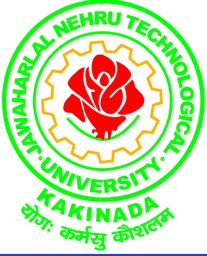 Email:registrar@jntuk.edu.in			                                                   Fax: 0884 -2300901	chs_eee@yahoo.co.in         JAWAHARLAL NEHRU TECHNOLOGICAL UNIVERSITY KAKINADAKAKINADA-533003, Andhra Pradesh (India)(Established by Andhra Pradesh Act No. 30 of 2008)---------------------------------------------------------------------------------------------------------------------Date:24.12.2016Dr. Ch. Sai Babu, 								             M.Tech., Ph.D.REGISTRAR i/cCIRCULARSub: JNTUK – UCEN – Asst. Professor (Contract) – Written test and Interview – Reg.****In connection with the selection of Assistant Professors (Contract), in the disciplines of Physics and English at University College of Engineering, Narasaraopeta, a ‘Written Test’ will be conducted on 28-12-2016 (Wednesday) at 10:00 A.M in the Conference Hall of JNTUK.Interview for the shortlisted candidates follows.										Sd/-                                                                                                                      REGISTRAR i/cCopy for placing in the University Website.Copy to the Secretary to Hon’ble Vice Chancellor, JNTUK Kakinada.Copy to the Principal, University College of Engineering, Narasaraopeta.Copy to the PA to Rector, JNTUK Kakinada.Copy to the PA to Registrar i/c, JNTUK Kakinada.Copy to the PA to OSD, JNTUK Kakinada.